Неделя профилактики рака легких (с 26 июня по 2 июля)С 26 июня по 2 июля будет проходить Неделя профилактики рака легких. Рак легких – злокачественная опухоль, берущая начало из тканей бронхов или легочной паренхимы. Факторы риска развития рака легкого можно подразделить на две категории – внутренние и внешние. К первым относится наследственный анамнез: если кто-то из кровных родственников болел или погиб от рака легкого, то у этого человека повышен риск развития рака легкого. Также к внутренним факторам риска нужно отнести хронические заболевания легкого, которые также автоматически переводят человека в группу риска. Все остальные факторы внешние. Это работа, связанная с вредными химическими и дизельными выхлопами, с асбестом, мышьяком и т.д. Работа в помещениях с повышенной запыленностью, с повышенным количеством радона. Курение является причиной развития более двадцати двух злокачественных новообразований различных локализаций и увеличивает риск развития рака легкого более чем в 15 раз.Первичная профилактика рака легкихПервичная и вторичная профилактика рака легких — это общие рекомендации, которые нужно соблюдать всем людям, чтобы снизить риск онкологии. Первичная профилактика затрагивает организацию питания и образа жизни.ПитаниеПитание должно быть регулярным, сбалансированным. Для профилактики онкологии нужно придерживаться следующих рекомендаций:В рационе должно быть как можно больше овощей и фруктов.Вместе с пищей нужно получать как можно больше витамина C, E, группы B.Каждый день нужно есть клетчатку (содержится в злаках, фруктах, овощах).В рационе должны быть цельнозерновые крупы, бобовые, злаки.Источником белка может быть рыба, мясо птицы, нежирное мясо.Нужно ограничить потребление «вредных» продуктов: жирного, сладкого, соленого, острого, копченогоОбраз жизниДля профилактики онкологии легких нужно вести здоровый образ жизни, соблюдая следующие рекомендации:Откажитесь от курения и алкоголя.Укрепляйте иммунитет — контролируйте состояние здоровья, чаще бывайте на свежем воздухе, закаляйтесь.Лечите инфекционные заболевания, не допускайте появления хронических инфекций или воспалений. Проходите вакцинацию для профилактики инфекций.При наличии фактора риска, связанного с профессией, соблюдайте технику безопасности.Ведите активный образ жизни, занимайтесь спортом, уделяйте физической активности хотя бы 30 минут в день.Контролируйте уровень стресса и психологических нагрузок.Следите за качеством и продолжительностью сна — каждый день нужно спать не меньше 7–9 часов.Правильное питание и здоровый образ жизни обеспечивают профилактику не только онкологических, но и многих других заболеваний. Чтобы правильно выстроить рацион с учетом особенностей здоровья и существующих рисков болезней, обратитесь к диетологу. Получить рекомендации по укреплению здоровья и иммунитета, а также профилактике инфекций можно у врача общей практики.Вторичная профилактика рака легкихВторичная профилактика — это регулярные обследования, которые нужно проходить, чтобы выявить онкологию на ранней стадии, если она появится. Она необходима всем, для кого риск заболеть раком легких повышен.Ежегодно проходить обследование необходимо:Тем, кто курит. Если человек выкуривает до 1 пачки сигарет в день, ежегодный скрининг нужен при стаже курения в 20 лет. Если в день курильщик выкуривает больше 2 пачек сигарет, он попадает в группу риска уже после 15 лет курения.Людям старше 55 лет. Особенно важно регулярно обследоваться тем, у кого есть хронические заболевания органов дыхания или хронические инфекции.Работникам вредных производств. При стаже работы больше 10 лет угроза для здоровья возрастает. Необходимо контролировать состояние легких.Тем, кто долго живет в районах с экологически неблагоприятной обстановкой, с сильно загрязненным воздухом.При профилактическом обследовании выполняют рентгенографию или компьютерную томографию легких.В России все взрослые люди ежегодно должны делать флюорографию. Это исследование проверяет состояние легких, но оно не выявляет рак на ранней стадии. Поэтому тем, кто находится в группе риска, нужно проходить дополнительное обследование. Его можно спланировать, обратившись к пульмонологу или к онкологу.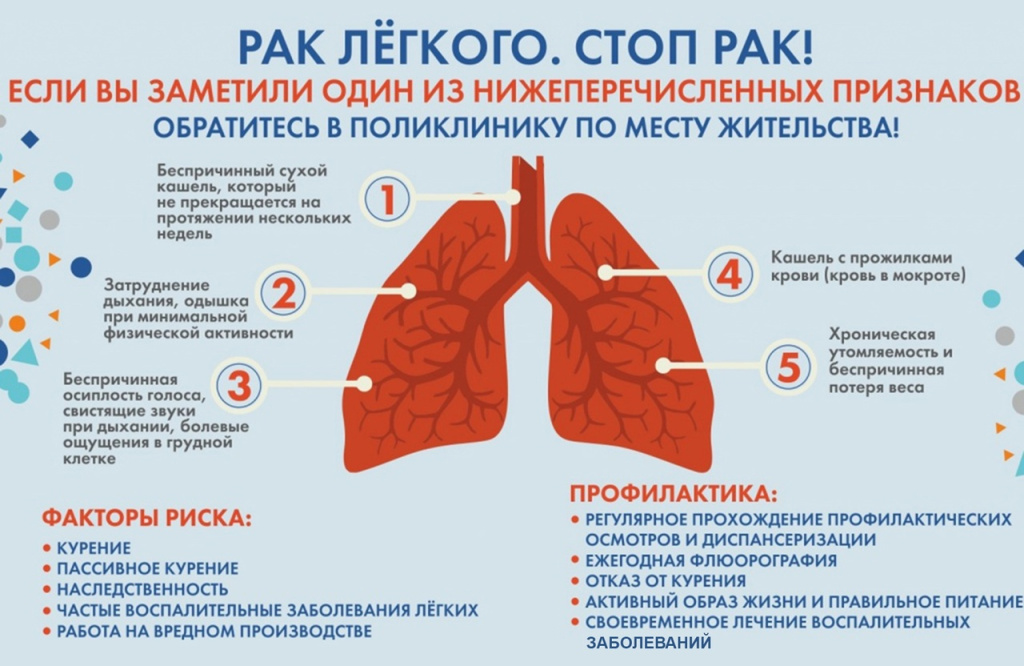 